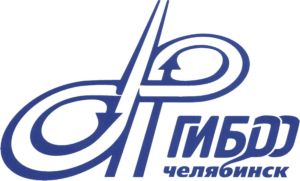 ГосавтоинспекцияУМВД России по г. Челябинску информирует:За 5 месяцев 2024 года в г. Челябинске произошло 80 ДТП с участием детей в возрасте до 16 лет (в 2023 – 63), в которых 85 детей получили травмы (в 2023 – 71). В большинстве ДТП дети пострадали по вине водителей. Причиной 13 ДТП стала неосторожность несовершеннолетних. Основные показатели аварийности с участием детей по группамДТП с участием детей по районам города Челябинсказа 5 месяцев 2024 годаБольшинство ДТП произошли по причине нарушения ПДД водителями транспортных средств. Основные нарушения:- нарушение правил проезда пешеходных переходов;- нарушение очередности проезда перекрестков;- несоблюдение дистанции. Нарушение ПДД несовершеннолетними: - переход проезжей части в неустановленном месте;- переход проезжей части на запрещающий сигнал светофора;- пересечение проезжей части по пешеходному переходу на велосипеде;- пересечение проезжей части по пешеходному переходу электросамокате. 5 месяцев 20245 месяцев 2024%, +/-ДТП с детьми-пешеходами3641+13,8- погибло---- ранено3641+13,8ДТП с детьми-пассажирами2134+61,9- погибло---- ранено2739+44,4ДТП с детьми-велосипедистами, 32-33,3- погибло---- ранено32-33,3ДТП с детьми-водителями электросамокатов32-33,3- погибло---- ранено52-60,0ДТП с детьми-водителями мототранспорта01+100- погибло---- ранено01+100ДТП с детьми-водителями автотранспорта00-- погибло---- ранено00-Всего ДТПВсего ДТППогиблоПогиблоРаненоРаненоПо неосторожностиПо неосторожности20232024202320242023202420232024Курчатовский 911--121221Калининский814--81413Металлургический712--81233Ленинский95--953-Тракторозаводский1313--161411Центральный 1015--101743Советский710--81132Челябинск63800071851713